Сочинениепо английскому языку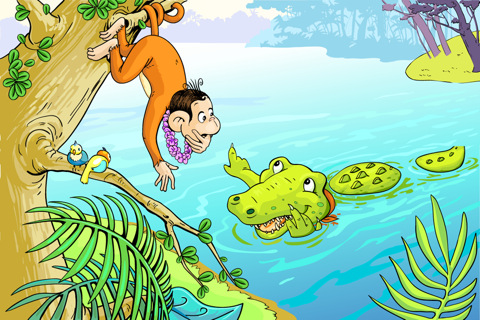 Сказка“The Monkey and the Crocodile”Сочинение написалДобрынин ВладиславУченик 4М классаГБОУ «Школа №106»Учитель английского языкаШайдурова В.Ф.Санкт-Петербург2015Сочинение представляет собой проектную работу  к главе №4 УМК М.З. Биболетовой «Английский с удовольствием» для 4 класса.Цель: развивать  творческий потенциал обучающихся.Задачи: - научить сочинять сказки;              - научить использовать лексический и грамматический материал для                реализации поставленной цели;                 - правильно использовать глаголы в простом обычно времени. Особенности: это первая творческая работа , в которой обучающиеся используются глаголы в простом обычно времени.The Monkey and the CrocodileThe little Monkey lived in Africa. One day the little Monkey sat on the palm tree and ate yellow bananas. A big green Crocodile came to the palm tree. He saw the little Monkey and wanted to eat her. He was hungry and angry.”I’ll have the little Monkey for my dinner,”- the Crocodile thought. The Crocodile said: “Little Monkey, we’re friends! Come to me! We will play together!”But the little Monkey was very smart.  She said: “of course, you are my friend. But I see many hunters and they are on their way to this palm tree”. “I must go home! I’ll play with you tomorrow,” – said the Crocodile and ran away.So the little Monkey tricked the big green Crocodile.